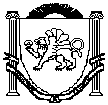 АДМИНИСТРАЦИЯЗуйского сельского поселенияБелогорского районаРеспублики КрымП О С Т А Н О В Л Е Н И ЕВ соответствии с Федеральным законом от 06 октября 2003 года «Об общих принципах организации местного самоуправления в Российской Федерации», законом Российской Федерации от 19.04.1991 года №1032-1 «О занятости населения в Российской Федерации», руководствуясь Уставом муниципального образования Зуйское сельское поселение Белогорского района Республики Крым, Администрация Зуйского сельского поселения Белогорского района Республики Крым,п о с т а н о в л я е т:1. Определить основные виды общественных работ, организуемых на территории муниципального образования Зуйское сельское поселение в 2021 году за счет средств работодателей в количестве 15 рабочих мест согласно приложению.2. Работодателям, осуществляющим деятельность на территории поселения:2.1. Заключить договора о проведении общественных работ с Территориальным отделением Государственного казенного учреждения Республики Крым «Центр занятости населения» в Белогорском районе.2.2. Предусмотреть финансирование заработной платы за общественные работы за счет собственного бюджета.3. Опубликовать настоящее постановление на официальном Портале Правительства Республики Крым на странице муниципального образования Белогорский район (http://belogorskiy.rk.gov.ru)/ в разделе «Муниципальные образования района», подраздел «Зуйское сельское поселение», а также обнародовать путем размещения на информационном стенде в административном здании Зуйского сельского поселения.4.Постановление вступает в силу с момента его обнародования.5. Контроль за исполнением постановления оставляю за собой.СОГЛАСОВАНО:Ознакомлены:Л.И. НосивецВедущий специалист сектора по правовым (юридическим) вопросам, делопроизводству, контролю и обращениям гражданПриложение к постановлению администрации Зуйского сельского поселения Белогорского района Республики Крым от 17.12.2020 года №248Основные виды общественных работ, организуемых на территории муниципального образования Зуйское сельское поселение в 2021 году1. Эксплуатация жилищно- коммунального хозяйства и бытовое обслуживание населения.2. Подсобные работы по благоустройству братских могил, памятников Великой Отечественной войны, кладбищ, содержание мест захоронений, скверов и зон отдыха.3. Озеленение и благоустройство территории муниципального образования Зуйское сельское поселение;4. Подсобные работы по очистке грязи, снега и льда территорий, прилегающих к жилым домам, объектам социально- культурного и жилищно- коммунального назначения, а также подсобные работы по обустройству данных территорий, уборка служебных помещений, сбор и вывоз мусора.5. Проведение мероприятий общественного назначения (перепись населения, проведение статистических, социологических обследований и опросов, работа в избирательных комиссиях и других мероприятий).6. Другие доступные виды трудовой деятельности.17 декабря 2020 годапгт. Зуя№248Об определении видов и объемов общественных работ, организуемых на территории муниципального образования Зуйское сельское поселение в 2021 годуПредседатель Зуйского сельского совета –глава администрации Зуйского сельского поселенияА. А. ЛахинЗаведующий сектором по правовым (юридическим) вопросам, делопроизводству, контролю и обращениям гражданЗаведующий сектором по вопросам финансирования и бухгалтерского учетаМ.Р. МеметоваМ.В. ДамаскинаЗаместитель главы администрацииЕ.А. Рыбовалов